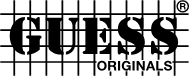 Przedstawiamy kolekcję GUESS Originals i GUESS Originals Kit Program na lato 2021Kolekcja The Summer 2021 GUESS Originals powraca z najważniejszymi elementami linii stworzonymi w ramach GUESS Originals Kit Program. To odświeżana co sezon gama klasyków dla kobiet i mężczyzn: projekty w ponadczasowych fasonach i uniwersalnych barwach, wykonane z materiałów jakości premium. Kapsułowa kolekcja GUESS Originals oraz Kit Program prezentują najbardziej współczesne modele dżinsów. Dostępne od 20 maja 2021 r. w sklepach GUESS i online na guess.eu/guess-originals.GUESS Originals Letnia kolekcja GUESS Originals zarówno dla mężczyzn, jak i dla kobiet czerpie inspiracje z kalifornijskiej sceny surfingowej wykorzystując nawiązujące do niej archiwalne grafiki. Plażowy styl życia został odzwierciedlony w pastelowych odcieniach i delikatnie spranych barwach. Kolekcja składa się z ponadczasowych sylwetek i elementów letniej garderoby, jednocześnie prezentując nowoczesne podejście do mody.Kolekcję męską tworzy szeroki wybór koszulek, tank topów i dresowych spodenek, a także dżinsów z wąskimi i prostymi nogawkami w jasnych oraz ciemnych odcieniach i czerni. Spodnie joggery, bluzy z kapturem lub okrągłym dekoltem powracają w szarości, czerni i bieli, tworząc swobodne zestawy. Wszystkie dżinsy z sezonowej oferty GUESS Originals mają kultowe trójkątne logo na tylnej kieszeni. W ofercie dla kobiet znalazły się prążkowane sukienki, koszulki na ramiączkach oraz krótkie topy w odcieniach bladej bananowej żółci i głębokiej czerni. Dzianinowe komplety zapinane na guziki, bluzki z długim rękawem i odkrytymi ramionami, a także szorty, topy oraz kardigany, zapewnią każdej letniej garderobie najwyższy komfort. Zestawy krótkich topów i spodenek, dostępne we wzorze bandana lub z nadrukiem w stokrotki, stworzą najbardziej wakacyjne i modne stylizacje. Denim występuje w postaci mom jeans nad kostkę, dżinsów z wysokim stanem, spodni inspirowanych strojem roboczym oraz nowego fasonu o szerokich nogawkach, inspirowanego stylem retro. GUESS Originals Kit ProgramKażdy projekt z kolekcji GUESS Originals nawiązuje do ponadczasowych modeli oferowanych w ramach Kit Program. We wszystkich elementach programu podkreślona jest najwyższa jakość denimu, a także dziedzictwo marki i jej stylu zaczerpnięte z archiwów. W męskim asortymencie zastosowano nową, lekką tkaninę terry – wykonano z niej bluzy z okrągłym dekoltem, oddychające bluzy z kapturem i szorty, świetne do noszenia przez cały rok. Gamę spodni tworzą oryginalne bojówki z lekkiego twillu, chinosy w kolorze khaki oraz dżinsy ze spranego denimu w jasnych i ciemnych odcieniach. Dostępne są także koszule z batystu i T-shirty z kieszonką. Kolekcja GUESS Originals Kit Program dla kobiet obejmuje różnorodne prążkowane topy, body i spodenki do połowy uda, a także jasną i ciemną kurtkę ze spranego denimu.Produkty z kolekcji GUESS Originals i GUESS Originals Kit są dostępne w cenach od 179 zł do 529 zł.Zdjęcia produktowe: pobierzZdjęcia wizerunkowe: pobierzAby uzyskać więcej informacji, prosimy o kontakt:Aleksandra Krajewska, Aleksandra@pretaporter-pr.com, +48 791 404 455Petra Kosorić – Kiełczewska, Petra@pretaporter-pr.com, +48 662 033 133Aleksandra Szerszeń, Aleksandra.szerszen@guess.eu, +48 573 425 278GUESS? Inc.Założona w 1981 roku firma GUESS rozpoczęła swoją działalność jako marka produkująca dżinsy i od tego czasu z powodzeniem stała się globalną marką z segmentu lifestyle. Obecnie spółka Guess? Inc. projektuje, sprzedaje, dystrybuuje i licencjonuje kolekcje mody, dżinsów, torebek, zegarków, okularów, butów i innych produktów. Produkty Guess? dystrybuowane są przez sklepy firmowe oraz najlepsze domy towarowe i salony multibrandowe na świecie. Według danych z 30 stycznia 2021 roku spółka zarządza 1,046 sklepami własnymi w Ameryce Północnej i Południowej, Europie oraz Azji. Partnerzy i dystrybutorzy spółki operują dodatkowo 524 punktami. Wspólnie prowadzą działalność w około stu krajach. Więcej informacji o firmie jest dostępnych na stronie www.guess.com.